                                                      Załącznik nr 1 do ogłoszenia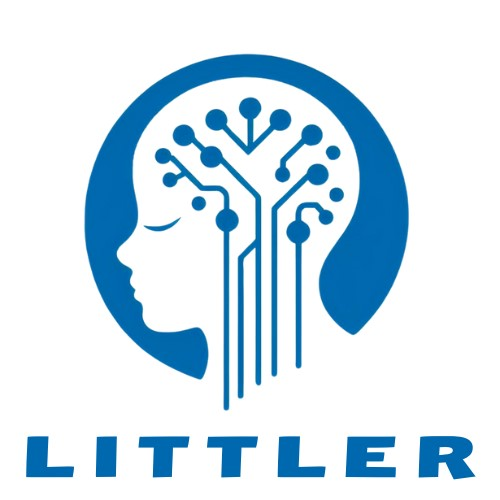 FORMULARZ OFERTYw odpowiedzi na ogłoszenie o otwartym naborze ośrodka do wspólnej realizacji eksperymentu badawczego  pt. „Randomizowany, dwuośrodkowy, otwarty eksperyment badawczy porównujący wykorzystanie  laserowej termoablacji z klasycznym leczeniem neurochirurgicznym w leczeniu ogniskowych zmian wewnątrzczaszkowych okolic elokwentnych u pacjentów pediatrycznych. akronim: LITTLER - Laser interstitial thermal therapy for lesions of eloquent regions”- finansowanego przez Agencję Badań MedycznychDANE JEDNOSTKIII. POTENCJAŁ KLINICZNY I NAUKOWY OŚRODKANazwa jednostki organizacyjnej (klinikaoddział): _____________________________________________________________________________OŚWIADCZENIAW odpowiedzi na ogłoszony przez IPCZD konkurs na wybór ośrodka, w celu wspólnej realizacji eksperymentu badawczego finansowanego przez Agencję Badań Medycznych składam/y niniejszą ofertę oraz oświadczam/y, że:wyrażam/-y wolę aktywnego współdziałania z IPCZD jako Lidera w realizacji badania i zobowiązuję/-emy się do podpisania umowy o współpracę w ramach badania,podmiot który/e reprezentuję/-emy spełnia warunki udziału w konkursie opisane w pkt. III „Warunki udziału w konkursie” ppkt 1 – 3 ogłoszenia o otwartym naborze ośrodków.oświadczam, iż zespół którym kieruję posiada wiedzę i doświadczenie możliwe do przeprowadzenia eksperymentu badawczego; Wykaz kluczowych osób tworzących wykwalifikowany zespół kandydata na ośrodek wraz z informacjami na temat ich kwalifikacji zawodowych oraz  doświadczenia.................................................				.......................................................miejscowość, data							podpis osoby upoważnionejDane podstawoweDane podstawoweDane podstawowe1Nazwa podmiotu2Forma organizacyjna3NIP4REGON5Adres siedziby6Adres poczty elektronicznej7Adres strony internetowejOsoba uprawniona do reprezentacjiOsoba uprawniona do reprezentacjiOsoba uprawniona do reprezentacji8Imię i nazwisko, nr telefonu, adres poczty elektronicznejDane osoby do kontaktuDane osoby do kontaktuDane osoby do kontaktu9Imię i nazwisko, nr telefonu, adres poczty elektronicznejL.p.PytanieOdpowiedźOdpowiedźOdpowiedźOdpowiedźOdpowiedźKomentarzKomentarzDoświadczenie głównego badaczaDoświadczenie głównego badaczaDoświadczenie głównego badaczaDoświadczenie głównego badaczaDoświadczenie głównego badaczaDoświadczenie głównego badaczaDoświadczenie głównego badaczaDoświadczenie głównego badaczaDoświadczenie głównego badacza1.1Czy pełniła Pani/pełnił Pan rolę głównego badacza w eksperymencie badawczym?⃝ tak,liczba eksperymentów, w których pełniła Pani/pełnił Pan rolę głównego badacza___________  ⃝ nie⃝ tak,liczba eksperymentów, w których pełniła Pani/pełnił Pan rolę głównego badacza___________  ⃝ nie⃝ tak,liczba eksperymentów, w których pełniła Pani/pełnił Pan rolę głównego badacza___________  ⃝ nie⃝ tak,liczba eksperymentów, w których pełniła Pani/pełnił Pan rolę głównego badacza___________  ⃝ nie⃝ tak,liczba eksperymentów, w których pełniła Pani/pełnił Pan rolę głównego badacza___________  ⃝ nie1.2W ilu eksperymentach badawczych jest Pani/Pan aktualnie zaangażowana/y  Liczba eksperymentów badawczych ogółemLiczba eksperymentów badawczych ogółemLiczba eksperymentów badawczych ogółem______________________1.2W ilu eksperymentach badawczych jest Pani/Pan aktualnie zaangażowana/y  W jakich obszarach terapeutycznych?W jakich obszarach terapeutycznych?W jakich obszarach terapeutycznych?____________________________________________1.2W ilu eksperymentach badawczych jest Pani/Pan aktualnie zaangażowana/y  W jakich jednostkach chorobowych?W jakich jednostkach chorobowych?W jakich jednostkach chorobowych?____________________________________________1.3Czy bieżące obowiązki pozwolą Pani/Panu na efektywny nadzór nad badaniem LITTLER? ⃝ tak,       liczba godzin/tydzień ___________⃝ nie⃝ tak,       liczba godzin/tydzień ___________⃝ nie⃝ tak,       liczba godzin/tydzień ___________⃝ nie⃝ tak,       liczba godzin/tydzień ___________⃝ nie⃝ tak,       liczba godzin/tydzień ___________⃝ nie1.4Jak długo zajmuje się Pani/Pan leczeniem operacyjnym ogniskowych zmian wewnątrzczaszkowych okolicy elokwentnej u dzieci?Liczba lat  ___________Liczba lat  ___________Liczba lat  ___________Liczba lat  ___________Liczba lat  ___________Dostępność pacjentówDostępność pacjentówDostępność pacjentówDostępność pacjentówDostępność pacjentówDostępność pacjentówDostępność pacjentówDostępność pacjentówDostępność pacjentów2.1Ilu pacjentów z ogniskową zmianą wewnątrzczaszkową – guz/naczyniak jamisty/dysplazja korową było leczonych w ośrodku w ciągu ostatnich 12 miesięcy?Liczba pacjentów w ciągu ostatnich 12 miesięcy___________Liczba pacjentów w ciągu ostatnich 12 miesięcy___________Liczba pacjentów w ciągu ostatnich 12 miesięcy___________Liczba pacjentów w ciągu ostatnich 12 miesięcy___________Liczba pacjentów w ciągu ostatnich 12 miesięcy___________Liczba pacjentów w ciągu ostatnich 12 miesięcy___________Zasoby ośrodkaZasoby ośrodkaZasoby ośrodkaZasoby ośrodkaZasoby ośrodkaZasoby ośrodkaZasoby ośrodkaZasoby ośrodkaZasoby ośrodka3.1Ile eksperymentów badawczych jest prowadzonych w ośrodku?Liczba eksperymentów badawczych ogółem:Liczba eksperymentów badawczych ogółem:____________________________________________3.2Procedury medyczne specyficzne dla badaniaLista procedur specyficznych dla badania:Lista procedur specyficznych dla badania:Dostępność w ośrodkuDostępność w ośrodku24/h/tydz.24/h/tydz.3.2Procedury medyczne specyficzne dla badaniaOtwarta operacja resekcji zmiany ogniskowej okolicy elokwentnej u pacjenta pediatrycznegoOtwarta operacja resekcji zmiany ogniskowej okolicy elokwentnej u pacjenta pediatrycznego⃝ tak⃝ nie⃝ tak⃝ nie⃝⃝3.2Procedury medyczne specyficzne dla badaniaMRI głowyMRI głowy⃝ tak⃝ nie⃝ tak⃝ nie⃝ ⃝ 3.2Procedury medyczne specyficzne dla badaniaMonitorowanie neurofizjologiczne,                       w tym kortykografiaMonitorowanie neurofizjologiczne,                       w tym kortykografia⃝ tak⃝ nie⃝ tak⃝ nie⃝⃝3.2Procedury medyczne specyficzne dla badaniaOpieka neuropsychologaOpieka neuropsychologa⃝ tak⃝ nie⃝ tak⃝ nie⃝⃝3.3Sprzęt specjalistyczny wymagany do realizacji badania w ośrodkuLista wymaganego sprzętu specyficznego dla badania:Lista wymaganego sprzętu specyficznego dla badania:Dostępność w ośrodkuDostępność w ośrodku24/h/tydz.24/h/tydz.3.3Sprzęt specjalistyczny wymagany do realizacji badania w ośrodku1,5 T MRI 1,5 T MRI ⃝ tak⃝ nie⃝ tak⃝ nie⃝⃝3.4Ile czasu trwa w ośrodku  procedowanie umowy o współpracy dotyczącej realizacji eksperymentu badawczego do czasu podpisania?​Liczba dni ___________Liczba dni ___________Liczba dni ___________Liczba dni ___________Liczba dni ___________Liczba dni ___________Kwalifikacja zespołu badawczegoKwalifikacja zespołu badawczegoKwalifikacja zespołu badawczegoKwalifikacja zespołu badawczegoKwalifikacja zespołu badawczegoKwalifikacja zespołu badawczegoKwalifikacja zespołu badawczegoKwalifikacja zespołu badawczegoKwalifikacja zespołu badawczego4.1Kto będzie przeprowadzał następujące czynności:WspółbadaczNeuropsychologNeuropsychologNeuropsychologNeuropsychologNeuropsycholog4.1Nadzór medyczny nad pacjentem⃝⃝⃝⃝⃝⃝4.1Dokumentowanie czynności, zgodnie z wytycznymi protokołu badania i procedurami lidera (prowadzenie dokumentacji źródłowej)⃝⃝⃝⃝⃝⃝4.1Nadzór nad dokumentacją badania⃝⃝⃝⃝⃝⃝4.1Opieka neuropsychologa⃝⃝⃝⃝⃝⃝4.124-godzinny kontakt dla pacjenta⃝⃝⃝⃝⃝⃝4.2Czy personel ośrodka z którego wybrany będzie zespół badawczy posiada niezbędne kwalifikacje/uprawnienia konieczne do wykonywania ww czynności w badaniu?WspółbadaczNeuropsychologNeuropsychologNeuropsychologNeuropsychologNeuropsycholog4.2Czy personel ośrodka z którego wybrany będzie zespół badawczy posiada niezbędne kwalifikacje/uprawnienia konieczne do wykonywania ww czynności w badaniu?⃝ tak⃝ nie⃝ tak⃝ nie⃝ tak⃝ nie⃝ tak⃝ nie⃝ tak⃝ nie⃝ tak⃝ nie5.Sposób rekrutacji pacjentówSposób rekrutacji pacjentówSposób rekrutacji pacjentówSposób rekrutacji pacjentówSposób rekrutacji pacjentówSposób rekrutacji pacjentówSposób rekrutacji pacjentówSposób rekrutacji pacjentów5.1W jaki sposób będzie przeprowadzana rekrutacja pacjentów?_______________________________________________________________________________________________________________________________________________________________________________________________________________________________________________________________________________________________________________________________________________________________________________________________________________________________________________________________________5.2Czy zachodzą jakiekolwiek okoliczności, które mogą negatywnie wpływać na rekrutację pacjentów do badania?⃝ tak, jeśli TAK to jakie _________________________________⃝ nie⃝ tak, jeśli TAK to jakie _________________________________⃝ nie⃝ tak, jeśli TAK to jakie _________________________________⃝ nie⃝ tak, jeśli TAK to jakie _________________________________⃝ nie⃝ tak, jeśli TAK to jakie _________________________________⃝ nie⃝ tak, jeśli TAK to jakie _________________________________⃝ nie⃝ tak, jeśli TAK to jakie _________________________________⃝ nieLp.SpecjalizacjaKwalifikacje zawodoweDoświadczenie w realizacji projektów badawczych1234…